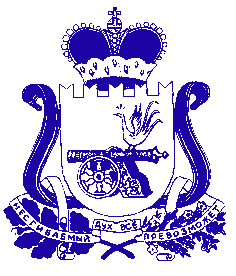 АДМИНИСТРАЦИЯ МУНИЦИПАЛЬНОГО ОБРАЗОВАНИЯ «САФОНОВСКИЙ РАЙОН» СМОЛЕНСКОЙ ОБЛАСТИРАСПОРЯЖЕНИЕот 25.11.2021 № 745-р В соответствии с Федеральным законом от 31.07.2020 № 248-ФЗ                                         «О государственном контроле (надзоре) и муниципальном контроле в Российской Федерации», постановлением Правительства Российской Федерации                                    от 24.10.2011 № 861 «О федеральных государственных информационных системах, обеспечивающих предоставление в электронной форме государственных и муниципальных услуг (осуществление функций)» (далее - постановление Правительства РФ от 24.10.2011 № 861), в целях информационного обеспечения организации и осуществления муниципального контроля, систематизации и учета сведений, обмен которыми осуществляется в рамках муниципального контроля, обеспечения открытости, осуществления указанной деятельности Администрацией муниципального образования «Сафоновский район» Смоленской области1. Назначить должностных лиц Администрации муниципального образования «Сафоновский район» Смоленской области, ответственными за разработку положений по видам муниципального контроля и за внесение сведений в Единый реестр видов федерального государственного контроля (надзора), регионального государственного контроля (надзора), муниципального контроля, являющегося подсистемой федеральной государственной информационной системы «Федеральный реестр государственных и муниципальных услуг (функций)»                 (далее - Единый реестр видов контроля), и их актуализацию в соответствии с Правилами формирования и ведения единого реестра видов федерального государственного контроля (надзора), регионального государственного контроля (надзора), муниципального контроля, являющимися приложением к Правилам ведения федеральной государственной информационной системы «Федеральный реестр государственных и муниципальных услуг (функций)», утвержденным  постановлением Правительства РФ от 24.10.2011 № 861 (далее - Правила ведения единого реестра видов контроля):2. Возложить на должностных лиц Администрации муниципального образования «Сафоновский район» Смоленской области, указанных в пунктах 1, 3 настоящего распоряжения, персональную ответственность за своевременность, полноту и достоверность сведений, вносимых в Единый реестр видов контроля                 в соответствии с пунктом 5 Правил ведения единого реестра видов контроля. 3. Назначить Е.В. Грибова, начальника отдела по информационным технологиям и телекоммуникациям Администрации муниципального образования «Сафоновский район» Смоленской области, ответственным за:- наделение правами доступа к Единому реестру видов контроля  ответственных лиц, указанных в  пункте 1 настоящего распоряжения;- обеспечение доступа к Единому реестру видов контроля с рабочего места ответственных лиц, указанных в пункте 1 настоящего распоряжения;- техническое обеспечение работы Единого реестра видов контроля в Администрации муниципального образования «Сафоновский район» Смоленской области.4. Разместить настоящее распоряжение на официальном сайте Администрации муниципального образования «Сафоновский район» Смоленской области                               в информационно-телекоммуникационной сети Интернет. Глава муниципального образования «Сафоновский район» Смоленской области				        А.И.ЛапиковО назначении лиц, ответственных за разработку положений по видам муниципального контроля и за внесение сведений в Единый реестр видов федерального государственного контроля (надзора), регионального государственного контроля (надзора), муниципального контроля и их актуализацию№ п/пНаименование муниципального контроляОтветственные за разработку положений по видам муниципального контроля и за внесение сведений в Единый реестр видов контроля и их актуализацию1.Муниципальный земельный контроль на территории Сафоновского района Смоленской областизаместитель Главы муниципального образования «Сафоновский район» Смоленской области – председатель комитета по имуществу, градостроительству и землепользованию, главный архитектор Администрации муниципального образования «Сафоновский район» Смоленской области Е.С. Помельникова 2.Муниципальный земельный контроль на территории Сафоновского городского поселения Сафоновского района Смоленской областизаместитель Главы муниципального образования «Сафоновский район» Смоленской области – председатель комитета по имуществу, градостроительству и землепользованию, главный архитектор Администрации муниципального образования «Сафоновский район» Смоленской области Е.С. Помельникова 3.Муниципальный контроль в сфере благоустройства на территории Сафоновского городского поселения Сафоновского района Смоленской областипредседатель комитета по строительству и жилищно-коммунальному хозяйству Администрации муниципального образования «Сафоновский район» Смоленской области Н.В. Усиков 4.Муниципальный контроль на автомобильном транспорте, городском наземном электрическом транспорте и в дорожном хозяйстве на территории муниципального образования «Сафоновский район» Смоленской областизаместитель Главы муниципального образования «Сафоновский район» Смоленской области А.А. Снытин 5.Муниципальный контроль на автомобильном транспорте, городском наземном электрическом транспорте и в дорожном хозяйстве на территории Сафоновского городского поселения Сафоновского района Смоленской областизаместитель Главы муниципального образования «Сафоновский район» Смоленской области А.А. Снытин 6.Муниципальный жилищный контроль в муниципальном образовании Сафоновском городском поселении Сафоновского района Смоленской областиглавный специалист - жилищный инспектор Администрации муниципального образования «Сафоновский район» Смоленской области Д.В. Мозгин 7.Муниципальный контроль за исполнением единой теплоснабжающей организацией обязательств по строительству, реконструкции и (или) модернизации объектов теплоснабжения на территории Сафоновского городского поселения Сафоновского района Смоленской областипредседатель комитета по строительству и жилищно-коммунальному хозяйству Администрации муниципального образования «Сафоновский район» Смоленской области Н.В. Усиков 